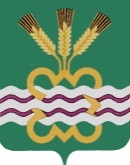 ГЛАВА МУНИЦИПАЛЬНОГО ОБРАЗОВАНИЯКАМЕНСКИЙ ГОРОДСКОЙ ОКРУГПОСТАНОВЛЕНИЕ05.06.2024                                                                                                              № 1127п. МартюшО внесении изменений в Правила внутреннего трудового распорядка Администрации Каменского городского округа, утвержденные постановлением Главы Каменского городского округа от 25.08.2017 № 1094 (в редакции от 07.08.2018 № 1141, от 18.05.2020 № 678)В соответствии со ст. 8, 193 Трудового кодекса Российской Федерации, Уставом муниципального образования «Каменский городской округ» ПОСТАНОВЛЯЮ: 1. Внести в Правила внутреннего трудового распорядка Администрации Каменского городского округа, утвержденные постановлением Главы Каменского городского округа от 25.08.2017 № 1094 (в редакции от 07.08.2018 № 1141, от 18.05.2020 № 678) (далее - Правила) следующие изменения:1.1. подпункт 5 пункта 2 раздела 4 Правил изложить в следующей редакции:«5) проводить проверку фактов нарушения работником настоящих Правил, неисполнения должностных обязанностей, в рамках проводимой проверки собирать информацию о подчиненных работниках.Работодатель вправе инициировать проведение проверки надлежащего исполнения работником настоящих Правил и  должностных обязанностей в любое время, в том числе во время болезни работника или пребывания его в отпуске.». 2. Настоящее постановление вступает в силу со дня его опубликования.3. Разместить настоящее постановление на официальном сайте муниципального образования «Каменский городской округ» http://kamensk-adm.ru.4. Контроль за исполнением настоящего постановления оставляю за собой.Глава городского округа                                                    А.Ю. Кошкаров                                              